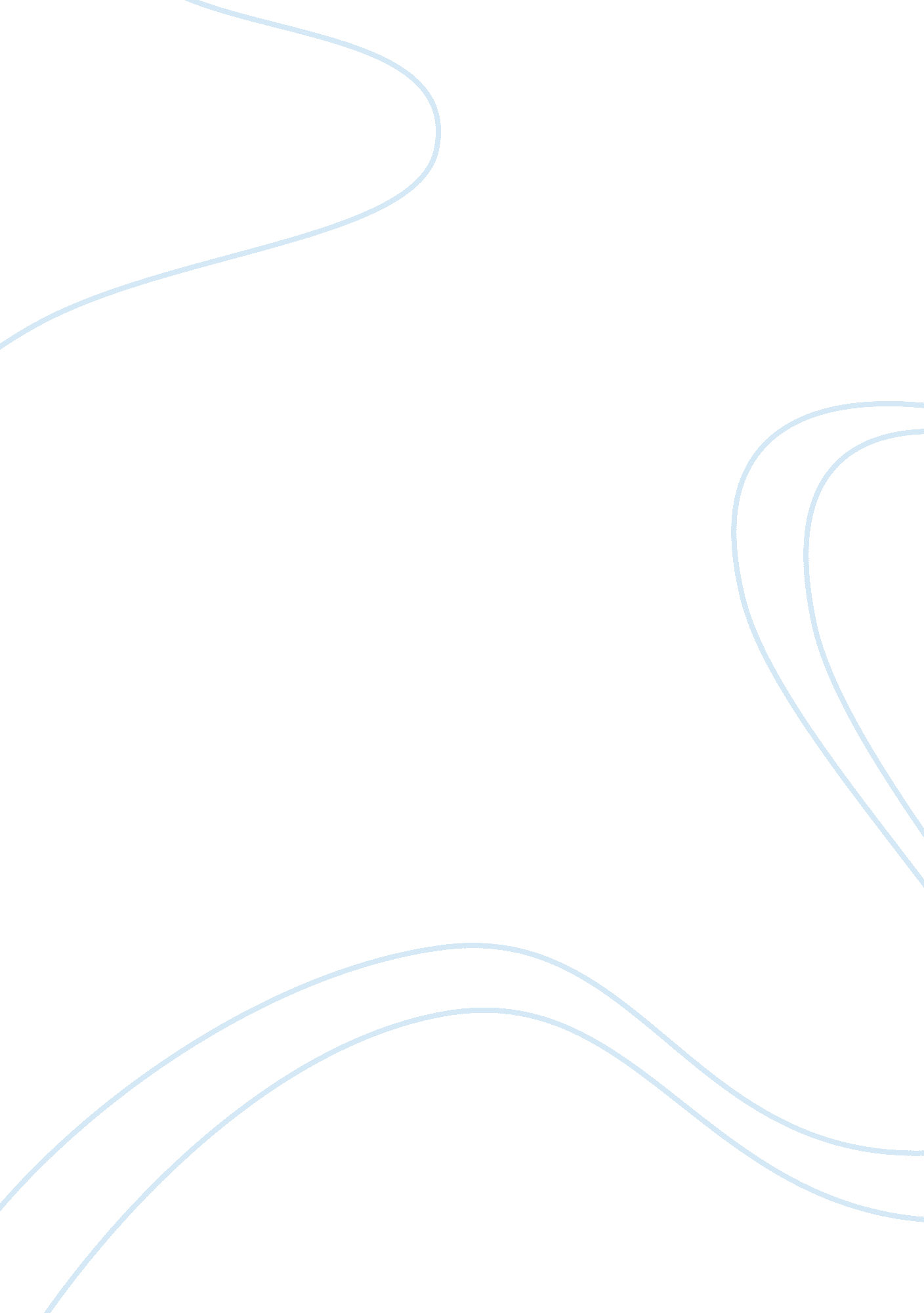 Sample article review on summit electric lights new erp systemBusiness, Company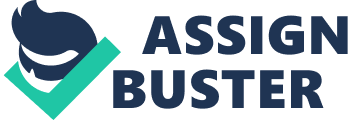 The implementation of a new system to replace an old system is not always the answer to an organization’s inefficient business operations. However, there have been several instances where migration from old legacy systems to ERP systems proved to be beneficial to companies. Summer Electric Light can be considered as one of the future beneficiaries of an ERP system if the development is studied and implemented properly. 
In terms of operational efficiency, the new ERP system can improve this a lot. In the old legacy system, two systems have to be used and the data from these two different systems needs to be integrated by manual integration. In the new ERP system, this can be skipped since all data storage are made such that they are located in one location and are able to communicate with other data without having to undergo data migration. Aside from having a uniform data location, the new system is able to come up with real-time inventory, thus providing faster transactions to their customers like fulfilling orders and on the company’s side, providing immediate support to decision making. This is because, they can check on real-time the inventories they have and can order or replenish upfront supplies or materials with low inventories. Likewise, they are also able to monitor their products that are disposed fast and can work on finding other products that are similar to these. 
Another aspect where the new system would help a lot in improving the operational efficiency of the company is the reduction of manual work. In their old system, employees need to manually look for manufacturers which their customers prefer and manually enter these into a spreadsheet which is very time consuming. With the new system, this can be eliminated as these details are already available in the ERP. Routinely, ordinary clerical tasks like the collection and review of invoices takes a month to process with the old system but in the ERP system, these had become part of the features where these can just be viewed and printed as well as summarized or processed with just one click. This in turn will fast tract the issuances of invoice or charges to the customers thereby improving the collection scheme of the company. They will have some sort of Point-of-Sale system and can immediately estimate their daily, weekly and monthly incomes which of course are very helpful in aiding the management in coming up with important decisions. 